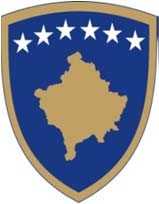 Republika e KosovësRepublika Kosova - Republic of KosovoQeveria - Vlada - GovernmentMinistria e Infrastrukturës dhe TransportitMinistarstvo  Infrastrukture i TransportaMinistry of Infrastucture and Transportation        Në mbështetje të nenit 24 të Udhëzimit Administrativ (MI) Nr. 09/2015 Për Kyçje Instalime nëpër Tokën Rrugore dhe për Shfrytëzim të Tokës së Rrugëve Nacionale dhe Rajonale, paragrafit 1.4 të nenit 3 dhe paragrafit 1.5 të nenit 4 të Udhëzimit Administrativ Nr.01/2014 Mbi Caktimin e Tarifave për Shfrytëzimin e Tokës së Rrugëve Nacionale dhe Rajonale, bënë:SHPALLJE PUBLIKEPër dhënien e tokës me qira   Toka e evidentuar sipas parcelës kadastrale P-7211046-00278-0 në sipërfaqe të përgjithshme prej 11682 m² në Zonën Kadastrale Suharekë, e cila pas shpronësimit me sipas vendimit nr. 08/148 të datës 05.11.2010 dhe vendimit përfundimtar nr. 06/12 të datës 27.04.2011 të Qeverisë së Republikës së Kosovës, pjesa e parcelës kadastrale P-71813068-10988-0 në sipërfaqe prej 853 m² në Zonën Kadastrale Prizren, pjesa e parcelës nr. 01661-0 në sipërfaqe prej 1282 m² Zona Kadastrale Çagllavicë pronë e Qeverisë së Republikës së Kosovës - Ministrisë së Infrastrukturës dhe Transportit më seli në Prishtinë, jepet me qira vetëm për qëllime komerciale.Dokumentacioni i nevojshëm:Certifikatën e regjistrimit të biznesit;Informatën për regjistrin e biznesit;Certifikata e TVSH;Certifikata e Numrit Fiskal;Planin ekonomik të investimeve me një përshkrim të përgjithshëm për veprimtarinë afariste në tokën të marrë me qira, në të cilat specifikohen aktivitetet afariste, si dhe ndikimi i veprimtarisë në shtimin e numrit te të punësuarave;Afatin e përdorimit të tokës për qiramarrje, në varësi të aktiviteteve afariste;Vërtetimin se nuk ka detyrime financiare ose ligjore të pashlyera ndaj shtetit;Nivelin e çmimit që ofron për marrjen me qira të tokës;Çmimi fillestar vjetor 0,30 cent për m²;Garancionin bankar për sigurimin e ofertës në vlerën e qirasë.Kriteret:Të drejtë aplikimi kanë personat fizik dhe juridik, vendor dhe të huaj;Koha e shfrytëzimit të dhënies së tokës me qira është njëzet (20) vite, me mundësi vazhdimi;Data e shpalljes: 09.09.2019Data e mbylljes: 08.10.2019Dokumentacioni:Kërkesa në formë të shkruar e plotësuar dhe nënshkruar nga ofertuesit, si dhe e protokolluar në Ministrisë së Infrastrukturës dhe Transportit;Letërnjoftimi;Kartela e bankës.Dokumentet duhet të jenë të fotokopjuara, sepse ato nuk kthehen.Procedurat e aplikimit: Kërkesat për aplikim për marrjen e tokës me qira dorëzohen në arkivin  Ministrisë së Infrastrukturës dhe Transportit, Sheshi “Nëna Terezë”, ish-ndërtesa e Gërmisë - Prishtinë.Na osnovu člana 24. Administrativnog uputstva (MI) br. 09/2015 Za priključne instalacije na cestovnom zemljištu i za korišćenje zemljišta nacionalnih i regionalnih puteva, stavak 1.4 člana 3. i stavak 1.5 člana 4. Administrativnog Uredba Br.01/2014 O Utvrdjivanju Tarifa za Korišćenje Zemljišta Nacionalnim i Regionalnih putevima, uradite:JAVNI OGLASZa iznajmljivanje zemljištaZemljište evidentirano prema katastarskoj parceli P-7211046-00278-0 na ukupnoj površini od 11682 m² na mestu zvanom Katastarska zona Suhareka, koje je nakon eksproprijacije odlukom br. 08/148 od 05.11.2010 i konačna odluka br. 06/12 od 27.04.2011. Vlada Republike Kosovo, katastarska parcela P-71813068-10988-0 na površini od 853 m² u katastarskoj zoni Prizren, katastarska parcela 01661-0 na površini od 1282 m² u katastarskoj zoni Çakllavicë je vlasništvo Vlade Republike Kosovo - Ministarstvo za infrastrukturu i saobraćaj sa sedištem u      Prištini, iznajmljeno samo u komercijalne svrhe.Potrebna dokumentacija:Sertifikat o registraciji poslovanja;Informacije o poslovnom registru;Sertifikat o PDV;Sertifikat Fiskalnog broja;Ekonomski plan investicija sa opštim opisom o poslovnoj delatnosti u poljoprivrednom zemljištu pod zakup, u kojem se određuju poslovne aktivnosti, kao i uticaj delatnosti u povećanju broja zaposlenih;Trajanje korišćenja zemljišta u zakupu, zavisno od poslovnih aktivnosti;Potvrdu da nema neizmirenih finansijskih ili pravnih obaveza prema državi;Visinu ponuđene cene za zakup poljoprivrednog zemljišta;Poćetna cena godišnji 0.30 cent za m²;Bankarska garancija za osiguranje ponude u vrednost zakupa.Kriterijumi:Pravo na apliciranje imaju fizička i pravna lica, domaća i strana;Vreme korišćenja poljoprivrednog zemljišta datog na zakup je dvadeset (20) godina,  sa mogućnošću produženja;Datum objavljivanja: 09.09.2019Datum zatvaranja:    08.10.2019Dokumentacija:Zahtev u pisanoj formi popunjen i potpisan od strane ponuđača, kao i protokoliran u Kosovskom institutu poljoprivrede u Peći;Lična karta;Bankovna kartica.Dokumenti treba da budu fotokopirani, jer se isti ne vraćaju.Procedure apliciranja: Zahtevi za apliciranje za uzimanje zemljišta u zakup se dostavljaju Ministrarstva Infrastrukture i Transporta Trg Majke Terezije, bivša zgrada Germije - Priština.